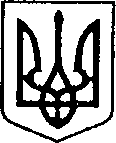 УКРАЇНАЧЕРНІГІВСЬКА ОБЛАСТЬН І Ж И Н С Ь К А    М І С Ь К А    Р А Д АВ И К О Н А В Ч И Й    К О М І Т Е ТР І Ш Е Н Н ЯВід 29 червня 2023р.			м. Ніжин				№ 255Про розгляд матеріалівслужби у справах дітейВідповідно до статей 34, 42, 51, 52, 53, 59, 73 Закону України «Про місцеве самоврядування в Україні», Регламенту виконавчого комітету Ніжинської міської ради VIII скликання, затвердженого рішенням Ніжинської міської ради Чернігівської області від 24 грудня 2020 року № 27-4/2020  та розглянувши заяви громадян, виконавчий комітет міської ради вирішив:1. На підставі статей 176, 177 Сімейного кодексу України, статей 17, 18 Закону України «Про охорону дитинства», статті 12 Закону України «Про основи соціального захисту бездомних осіб і безпритульних дітей», статті 32 Цивільного кодексу України дозволити:1.1. ххх ххх ххх отримати свідоцтво про право власності на ½ частку у праві власності на квартиру №ххх, будинок №хххх, корпус №ххх по вулиці ххххх в місті Ніжині, в якій на реєстраційному обліку перебуває неповнолітній ххх ххх ххх, хххххр.н. При цьому права та інтереси дитини не будуть порушені, оскільки місце його реєстрації не зміниться.1.2. ххх ххх ххх продати ххх ххх ххх ½ частину квартири№ххх в будинку № ххх по вулиці хххх в місті Ніжині, що належить йому на підставі договору купівлі-продажу квартири /серія та номер:ххх, хххх/ в якій на реєстраційному обліку перебуває малолітня дитина ххх ххх ххх, хххх р.н.. При цьому права та інтереси дитини не будуть порушені, оскільки місце її реєстрації не зміниться.1.3. ххх (хххх) хххх дати згоду неповнолітній дитині ххх ххх ххх, ххх р.н., на укладання та підписання довіреністі, за якою неповнолітній уповноважує ххх ххх, паспорт № ххх, виданий хххр., орган що видав – президент столичного міста Варшави, яка проживає по вулиці хх, хх у Варшаві, або ххх ххх, паспорт ххх, виданий хххр., орган що видав ххх, який проживає по вулиці ххх, ххх, квартира ххх у Варшаві, або ххх ххх, паспорт ххх, виданий хххр, орган що видав ххх, який проживає по вулиці ххх, ххх квартира ххх у Варшаві, або ххх ххх, паспорт виданий ххх р, орган що видав ххх, яка проживає по вулиці ххх ххх квартира ххх у Варшаві, представляти інтереси дитини з питань прийняття його на навчання до вузу в Республіка Польща, а також в закладах охорони здоров’я для проведення медичних оглядів, будь-якого лікування тощо, в державних органах, зокрема для отримання номера PESEL, реєстрації на певний термін тощо, в органах поліції, у справах щодо укладання договору з національною системою охорони здоров’я Республіки Польща.1.3. Неповнолітній дитині ххх ххх ххх, ххх р.н., який буде діяти за нотаріально посвідченою згодою матері, ххх (хххх) ххх ххх, на укладання та підписання довіреністі, за якою неповнолітній уповноважує ххх ххх, паспорт № ххх, виданий хххр., орган що видав – президент столичного міста Варшави, яка проживає по вулиці ххх, хххх у Варшаві, або ххх ххх, паспорт хххх, виданий хххр., орган що видав ххх, який проживає по вулиці ххх, ххх, квартира ххх у Варшаві, або хххх, паспорт хххх, виданий хххх р, орган що видав ххх, який проживає по вулиці хххх ххх, ххх квартира ххх у Варшаві, або ххх ххх, паспорт виданий хххх р, орган що видав ххх, яка проживає по вулиці ххх ххх, квартира ххх у Варшаві, представляти інтереси дитини з питань прийняття його на навчання до вузу в Республіка Польща, а також в закладах охорони здоров’я для проведення медичних оглядів, будь-якого лікування тощо, в державних органах, зокрема для отримання номера PESEL, реєстрації на певний термін тощо, в органах поліції, у справах щодо укладання договору з національною системою охорони здоров’я Республіки Польща.2. На підставі Закону України «Про забезпечення організаційно-правових умов соціального захисту дітей-сиріт та дітей, позбавлених батьківського піклування» та згідно постанови Кабінету Міністрів України від 24.09.2008 р. № 866 «Питання діяльності органів опіки та піклування, пов’язаної із захистом прав дитини» (зі змінами), встановити малолітній ххх ххх ххх, хххх р.н., статус дитини, позбавленої батьківського піклування, оскільки батьки дитини, ххх ххх ххх, хххх р.н., ххх ххх ххх, ххх р.н., позбавлені батьківських прав (копія заочного рішення Ніжинського міськрайонного суду Чернігівської області від хххх року справа № хххх). Дитина тимчасово влаштована в родину ххх ххх ххх за адресою: місто Ніжин, вулиця ххххх, будинок № ххх.3. На підставі частини 3 статті 26, статті 30 Постанови Кабінету Міністрів України від 24.09.2008 р. №866 «Питання діяльності органів опіки та піклування, пов’язаної із захистом прав дитини» вважати малолітнього ххх(ххх) ххх ххх, ххх р.н., таким, що втратив статус дитини-сироти, у зв’язку з встановленням факту батьківства та передачі дитини батьку.4. На підставі пункту 1 статті 50 Постанови Кабінету  Міністрів України від 24.09.2008 р. №866 «Питання діяльності органів опіки та піклування, пов’язаної із захистом прав дитини» припинити опіку над малолітнім хххх(ххх) ххх хххх, ххх р.н., у зв’язку з передачею дитини батьку та звільнити від обов’язків опікуна ххх ххх ххх.5. Начальнику служби у справах дітей Наталії Рацин забезпечити оприлюднення даного рішення на офіційному сайті міської ради протягом 5 робочихднів з дня йогоприйняття.6. Контроль за виконанням рішення покласти на заступника міського голови з питань діяльності виконавчих органів ради Ірину Грозенко.Міський голова                                                            Олександр КОДОЛАПояснювальна запискадо проекту рішення виконавчого комітету Ніжинської міської ради«Про розгляд матеріалів комісії з питань захисту прав дитини»Відповідно до статей 34, 42, 51, 52, 53, 59, 73 Закону України «Про місцеве самоврядування в Україні», виконавчий комітет міської ради має право розглядати питання щодо правових засад захисту прав малолітніх (неповнолітніх) дітей.З метою захисту прав та інтересів малолітніх та неповнолітніх дітей, на підставі статей 176, 177 Сімейного кодексу України, статей 17, 18 Закону України «Про охорону дитинства», статті12 Закону України «Про основи соціального захисту бездомних осіб і безпритульних дітей», статті 32 Цивільного кодексу України виконавчий комітет, як орган опіки та піклування, дає згоду на вчинення правочинів з майном, право власності чи право на користування яким мають діти.На підставі Закону України «Про забезпечення організаційно-правових умов соціального захисту дітей-сиріт та дітей, позбавлених батьківського піклування» та згідно постанови Кабінету Міністрів України від 24.09.2008 р. № 866 «Питання діяльності органів опіки та піклування, пов’язаної із захистом прав дитини» виконавчий комітет, як орган опіки та піклування встановлює статус дитини-сироти, дитини, позбавленої батьківського піклування.На підставі частини 2 статті 26, статті 30 Постанови Кабінету  Міністрів України від 24.09.2008 р. №866 «Питання діяльності органів опіки та піклування, пов’язаної із захистом прав дитини» приймає рішення про втрату дитиною статусу дитини-сироти у зв’язку з встановлення факту батьківства, що підтверджується рішенням суду та свідоцтвом про народження дитини..На підставі пункту 1 статті 50 Постанови Кабінету  Міністрів України від 24.09.2008 р. №866 «Питання діяльності органів опіки та піклування, пов’язаної із захистом прав дитини» виконавчий комітет приймає рішення про припинення опіки (піклування) та звільнення від обов’язків опікуна (піклувальника).Даний проект рішення містить інформацію, яка належить до конфіденційної та без згоди осіб, яких вона стосується, опублікуванню не підлягає відповідно до статті 32 Конституції України, статей 301, 302 Цивільного кодексу України, Закону України «Про доступ до публічної інформації» №2939-VIвід 13.01.2011р., «Про захист персональних даних» №2297-VIвід 01.06.2010 р.Проект рішення оприлюднений на сайті Ніжинської міської ради з 27.06.2023 р.Даний проект рішення потребує дострокового розгляду, оскільки рішення стосується соціально-правового захисту дітей.Враховуючи вищевикладене, проект рішення «Про розгляд матеріалів служби у справах дітей» може бути розглянутий на засіданні виконавчого комітету з позитивним вирішенням питання.Доповідати проект рішення «Про розгляд матеріалів служби у справах дітей» на засіданні виконавчого комітету Ніжинської міської ради буде начальник сектора профілактики правопорушень серед дітей служби у справах дітей Лариса Єрофєєва.Начальник служби у справах дітей                                    Наталія РАЦИНВізують:Начальник служби у справах дітей			Наталія РАЦИНЗаступник міського головиз питань діяльності виконавчих органів ради		Ірина ГРОЗЕНКОКеруючий справами виконавчого комітету Ніжинської міської ради					Валерій САЛОГУБНачальник відділу юридично-кадровогозабезпечення			В’ячеслав ЛЕГА